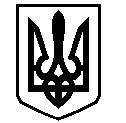 У К Р А Ї Н АВАСИЛІВСЬКА МІСЬКА РАДАЗАПОРІЗЬКОЇ ОБЛАСТІсьомого скликаннясорок шоста (позачергова) сесіяР  І  Ш  Е  Н  Н  Я17  вересня  2019                                                                                                             № 11Про внесення змін в рішення дев’ятнадцятої  сесії Василівської міської ради сьомого скликання від 02 березня 2017 року № 33 «Про надання дозволу на розробку проекту землеустрою щодо відведення земельної ділянки для розміщення та обслуговування виробничої бази в м. Василівка, вул. Миру 183 Приймак С.В.»	Керуючись ст.26  Закону України «Про місцеве самоврядування в Україні»,  ст.ст.12,122  Земельного кодексу України, Законом України «Про внесення змін до деяких законодавчих актів України  щодо розмежування земель державної та комунальної власності»,  розглянувши заяву Приймака Сергія Володимировича, що мешкає в м. Василівка, вул. Молодіжна 15, про продовження йому терміну виготовлення проекту землеустрою щодо відведення земельної ділянки в м. Василівка, вул. Миру 183 для розміщення та обслуговування виробничої бази, Василівська міська радаВ И Р І Ш И Л А :	1. Внести зміни в рішення  дев’ятнадцятої  сесії Василівської міської ради сьомого скликання від 02 березня 2017 року № 33 « Про надання дозволу на розробку проекту землеустрою щодо відведення земельної ділянки для розміщення та обслуговування виробничої бази в м. Василівка, вул. Миру 183 Приймак С.В.», а саме:  в пункті 2 цього рішення замість слів:  «в термін до 01 жовтня 2018 року»  записати:  «до 31 грудня 2019 року».	2. Контроль за виконанням цього рішення покласти на постійну комісію міської ради з питань земельних відносин та земельного кадастру, благоустрою міста та забезпечення екологічної безпеки життєдіяльності населення.Міський голова                                                                                                     Л.М. Цибульняк